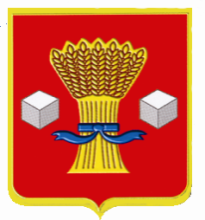 АдминистрацияСветлоярского муниципального района Волгоградской области ПОСТАНОВЛЕНИЕот    28.08.2018	            №_1446_      	Об утверждении муниципальной Программы «Подготовка, переподготовка и повышение квалификации кадров администрации Светлоярского муниципального района Волгоградской области на 2018 – 2020 гг.»В соответствии с Федеральным законом от 02.03.2007 № 25-ФЗ                           «О муниципальной службе в Российской Федерации», законом Волгоградской области от 11.02.2008 № 1626-ОД «О некоторых вопросах  муниципальной службы в Волгоградской области», постановлением администрации Светлоярского муниципального района Волгоградской области от 13.08.2013 № 1665 «Об утверждении порядка разработки, формирования и реализации муниципальных программ», руководствуясь Уставом Светлоярского муниципального района Волгоградской области:Утвердить муниципальную Программу «Подготовка, переподготовка и повышение квалификации кадров администрации Светлоярского муниципального района  Волгоградской области на 2018 – 2020 гг.» (далее Программа), прилагается.Отделу по муниципальной службе, общим и кадровым вопросам администрации Светлоярского муниципального района Волгоградской области (Иванова Н.В.):разместить настоящее постановление в сети Интернет на официальном сайте Светлоярского муниципального района Волгоградской области. Контроль над исполнением настоящего постановления возложить на управляющего  делами администрации Светлоярского муниципального района Шершневу Л.Н.Глава  муниципального района                                            Т.В.Распутина
Исп. Глущенко Т.И.ПАСПОРТмуниципальной программы«Подготовка, переподготовка и повышение квалификации кадров администрации Светлоярского муниципального района  Волгоградской области на 2018-2020 гг.»Содержание проблемы и обоснование необходимости её решения программным методом. Одним из условий достижения целей и решения задач, стоящих перед органом местного самоуправления, развитие профессионального образования муниципальных служащих, повышения общего уровня их компетенции. Подготовка кадров для органов местного самоуправления является одним из инструментов повышения эффективности и результативности муниципального управления. От качества подготовки и компетентности муниципальных служащих, их добросовестного отношения к должностным обязанностям во многом зависит профессионализм всей муниципальной службы, ее авторитет в обществе.Отсутствие необходимых профессиональных знаний и навыков муниципальных служащих приводит к снижению эффективности управленческих решений, что подрывает доверие населения к компетенции органов местного самоуправления.В последние годы требования к муниципальной службе значительно возросли и современные условия ставят перед муниципальными служащими новые профессиональные задачи, требующие принятия самостоятельных, в том числе инновационных решений, повышает уровень их ответственности за своевременность и результативность принимаемых решений, в соответствии чего важно, чтобы на должностях муниципальной службы работали компетентные, высококвалифицированные кадры. Наличие у муниципальных служащих специального профессионального образования и потребность совершенствования качественного состава управленческих кадров выдвинули на первый план вопрос профессионального обучения муниципальных служащих для решения, которого необходимо: разработка и внедрение индивидуальных планов профессионального развития муниципальных служащих;участие муниципальных служащих в курсах повышения квалификации, в том числе с использованием дистанционных технологий обучения;участие муниципальных служащих в обучающих семинарах, в том числе в режиме видеоконференцсвязи;осуществление мониторинга и анализа эффективности процесса профессиональной подготовки, переподготовки и повышения квалификации  муниципальных служащих. 	Учитывая вышеизложенное и основываясь по опыту реализации программы «Подготовка, переподготовка и повышение квалификации кадров администрации Светлоярского муниципального района  Волгоградской области на 2015-2017 гг.» указанные проблемы необходимо решать программным методом. Цели и  основные задачи Программы.Цели Программы:повышение профессиональной компетенции муниципальных служащих;обеспечение получение муниципальными служащими знаний и умений, позволяющих эффективно решать задачи, поставленные перед органом местного самоуправления; получение новой компетенции, необходимой для профессиональной деятельности, и (или) повышение профессионального уровня в рамках имеющейся квалификации.Для достижения  поставленных целей  и обеспечения результатов ее реализации предполагается  решение следующих  задач: развитие системы подготовки кадров для муниципальной службы, дополнительного профессионального образования муниципальных служащих;совершенствование знаний, навыков муниципальных служащих,  в связи с повышением требований к уровню их квалификации и необходимостью освоения ими новых способов решения профессиональных задач; развитие имеющихся и приобретение новых профессиональных знаний, умений навыков, обеспечивающих эффективное выполнение муниципальными служащими функциональных обязанностей и полномочий по замещаемой должности.Срок реализации Программы.Муниципальная Программа «Подготовка, переподготовка и повышение квалификации кадров администрации Светлоярского муниципального района Волгоградской области на 2018-2020 гг.» разработана на период 2018 – 2020 гг.Система программных мероприятий.Ресурсное обеспечение Программы.Муниципальная Программа «Подготовка, переподготовка и повышение квалификации кадров администрации Светлоярского муниципального района Волгоградской области на 2018-2020 гг.» финансируется за счет средств бюджета Светлоярского муниципального района. Общий объем финансирования Программы составляет  549,0 тыс. рублей.Основными исполнителями муниципальной Программы, отвечающими за распределение расходов, являются отдел по муниципальной службе, общим и кадровым вопросам администрации Светлоярского муниципального района, отдел бюджетно-финансовой политики администрации Светлоярского муниципального района.При расчете средств местного бюджета и в целях обоснования планируемых расходов, необходимых для финансового обеспечения дополнительного профессионального образования муниципальных служащих администрации и осуществления закупки образовательных услуг для муниципальных служащих, руководствоваться экономическими нормативами стоимости образовательных услуг по профессиональной переподготовке и повышению квалификации, утвержденными постановлением Правительства Российской Федерации от 15.01.2014 № 26 «Об определении стоимости образовательных услуг в области дополнительного профессионального образования федеральных государственных гражданских служащих и размера ежегодных отчислений на его научно-методическое, учебно-методическое и информационно-аналитическое обеспечение».Организация управления Программой и контроль за ходом её выполнения.Реализация Программы осуществляется отделом по муниципальной службе, общим и кадровым вопросам администрации Светлоярского муниципального района, отделом бюджетно-финансовой политики администрации Светлоярского муниципального района. Реализация Программы включает выполнение основных мероприятий Программы, а также их корректировку.Заказчик Программы осуществляет общее руководство и контроль над выполнением Программы, согласовывает с исполнителями Программы формы и методы управления реализацией Программы.Исполнитель Программы в лице отдела по муниципальной службе, общим и кадровым вопросам администрации Светлоярского муниципального района  и отдела бюджетно-финансовой политики администрации Светлоярского муниципального района осуществляет:разработку и корректировку проекта Программы;контроль за реализацией Программы.Оценка эффективности социально-экономических последствий реализации Программы.Реализация Программы предполагает достижение следующих результатов: удовлетворение образовательных и профессиональных потребностей, профессиональное развитие муниципального служащего, обеспечение соответствия – 60 % муниципальных служащих;повышение профессиональной компетенции муниципальных служащих; повышения эффективности исполнения муниципальными служащими своих должностных обязанностей;получение муниципальными служащими знаний и умений, позволяющих эффективно решать задачи поставленные перед органом местного самоуправления;получение новой компетенции, необходимой для профессиональной деятельности; повышение профессионального уровня в рамках имеющейся квалификации;развитие системы подготовки кадров для муниципальной службы, дополнительного профессионального образования муниципальных служащих;совершенствование знаний, навыков муниципальных служащих,  в связи с повышением требований к уровню их квалификации и необходимостью освоения ими новых способов решения профессиональных задач. Предполагаемое повышение квалификации кадров администрации Светлоярского муниципального района Волгоградской области:в 2018 году – 18 чел.;в 2019 году – 18 чел.;в 2020 году – 18 чел.Технико-экономическое обоснование к Программе «Подготовка, переподготовка и повышение квалификации кадров администрации Светлоярского муниципального района Волгоградской областина 2018-2020 гг.»№ п/пНаименование разделовКраткое содержание раздела1.Наименование программы«Подготовка, переподготовка и повышение квалификации кадров администрации Светлоярского муниципального района  Волгоградской области на 2018-2020 гг.» (далее Программа)2.Муниципальный правовой акт, в соответствии с которым разработана ПрограммаРаспоряжение администрации Светлоярского муниципального района от 07.05.2018 № 142-р «О разработке муниципальной программы «Подготовка, переподготовка и повышение квалификации кадров администрации Светлоярского муниципального района Волгоградской  области  на  2018 - 2020 гг.»3.Обоснование для разработки ПрограммыБюджетный кодекс Российской Федерации от 31.07.1998 N 145-ФЗ; Трудовой кодекс Российской Федерации от 30.12.2001 N 197-ФЗ;Федеральный закон от 06.10.2003 № 131 «Об общих принципах организации местного самоуправления в Российской Федерации»;Федеральный закон от 02.03.2007 № 25-ФЗ            «О муниципальной службе в Российской Федерации»; Федеральный закон от 29.12.2012 № 273-ФЗ «Об образовании в Российской Федерации»;постановление Правительства Российской Федерации от 06.05.2008  № 362 «Об утверждении государственных требований к профессиональной переподготовке и повышению государственных гражданских служащих Российской Федерации»;Закон Волгоградской области от 11.02.2008               № 1626-ОД «О некоторых вопросах муниципальной службы»;Устав Светлоярского муниципального района Волгоградской области.4.Заказчик ПрограммыАдминистрация Светлоярского муниципального района Волгоградской области (далее – администрация Светлоярского муниципального района)5.Координатор ПрограммыОтдел по муниципальной службе, общим и кадровым вопросам администрации Светлоярского муниципального района6.Основные разработчики ПрограммыОтдел по муниципальной службе, общим и кадровым вопросам администрации Светлоярского муниципального района; Отдел бюджетно-финансовой политики администрации Светлоярского муниципального района.7.Цели Программы, важнейшие целевые показателиПовышение профессиональной компетенции муниципальных служащих администрации Светлоярского муниципального района (далее -  муниципальные служащие);- обеспечение получения муниципальными служащими знаний и умений, позволяющих эффективно решать задачи, поставленные перед органом местного самоуправления. - получение новой компетенции, необходимой для профессиональной деятельности, и (или) повышение профессионального уровня в рамках имеющейся квалификации.8.Задачи Программы Развитие системы подготовки кадров для муниципальной службы, дополнительного профессионального образования муниципальных служащих;совершенствование знаний, навыков муниципальных служащих,  в связи с повышением требований к уровню их квалификации и необходимостью освоения ими новых способов решения профессиональных задач; развитие имеющихся и приобретение новых профессиональных знаний, умений навыков, обеспечивающих эффективное выполнение муниципальными служащими функциональных обязанностей и полномочий по замещаемой должности.9.Основные мероприятия ПрограммыОбучение на семинарах;подготовка, переподготовка и повышение квалификации;организация дней самоуправления;самоподготовка (самообразование).10.Сроки и этапы реализации Программы2018-2020 гг. в три этапа11.Исполнители Программы, подпрограмм и основных мероприятийОтдел по муниципальной службе, общим и кадровым вопросам администрации Светлоярского муниципального района; Отдел бюджетно-финансовой политики администрации Светлоярского муниципального района.12.Объемы и источники финансирования Финансирование Программы планируется осуществлять за счет средств бюджета Светлоярского муниципального района Волгоградской области.Общая сумма  финансирования составит 549,0 тыс. рублей, из них:на 2018 год в сумме 183,0 тыс. рублей;на 2019 год в сумме 183,0 тыс.  рублей;на 2020 год в сумме 183,0  тыс. рублей.13.Ожидаемые конечные результаты реализации ПрограммыУдовлетворение образовательных и профессиональных потребностей, профессиональное развитие муниципального служащего, обеспечение соответствия – 60 % муниципальных служащих;повышение профессиональной компетенции муниципальных служащих; повышения эффективности исполнения муниципальными служащими своих должностных обязанностей;получение муниципальными служащими знаний и умений, позволяющих эффективно решать задачи, поставленные перед органом местного самоуправления;получение новой компетенции, необходимой для профессиональной деятельности; повышение профессионального уровня в рамках имеющейся квалификации;развитие системы подготовки кадров для муниципальной службы, дополнительного профессионального образования муниципальных служащих;совершенствование знаний, навыков муниципальных служащих,  в связи с повышением требований к уровню их квалификации и необходимостью освоения ими новых способов решения профессиональных задач. Предполагаемое повышение квалификации кадров администрации Светлоярского муниципального района Волгоградской области:в 2018 году – 18 чел.;в 2019 году – 18 чел.;в 2020 году – 18 чел.14.Управление Программой и контроль за ее реализациейУправление Программой и контроль над реализацией осуществляется в порядке, определенном разделом 7 порядка разработки, формирования и реализации муниципальных программ, утвержденного постановлением администрации Светлоярского муниципального района от  13.08.2013 г. № 1665.№ п/пНаименование мероприятияСрок реализацииОбъем финансирования тыс. руб.Объем финансирования тыс. руб.Объем финансирования тыс. руб.Источники финансиро-вания№ п/пНаименование мероприятияСрок реализации201820192020Источники финансиро-вания1.Подготовка, переподготовка  и повышение квалификации2018-2020178,0 175,0 175,0 Районный бюджет2.Обучение на семинарах2018-20205,0 8,0 8,0 Районный бюджет3. Организация дней самоуправления2018-2020----4.Самоподготовка (самообразование)2018-2020----ИТОГО ИТОГО 183,0183,0183,0№ п/пНаименование показателяЕдиница измерения2018 год2019 год2020 годИтого1.Объем финансирования, всеготыс. руб.183,0183,0183,0549,02.В том числе:3.Районный бюджеттыс. руб.183,0183,0183,0549,0Наименование мероприятияСодержание мероприятия2018 год2018 год2018 год2019 год2019 год2020 год2020 годНаименование мероприятияСодержание мероприятиякол-во,  сотрудников, чел.стоимость, тыс. руб.кол-во,  сотрудников, чел.кол-во,  сотрудников, чел.стоимость, тыс. руб.кол-во,  сотрудников, чел.стоимость, тыс. руб.Организация обучения по Программе подготовка, переподготовка и повышение квалификации кадров администрации Светлоярского муниципального района Мероприятие направлено на переподготовку и  повышения квалификации кадров администрации Светлоярского муниципального района.18183,01818183,018183,0Итого:Итого:183,0183,0183,0183,0183,0183,0183,0